Community Mental Health Member Authorities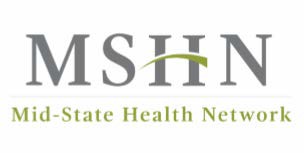 Bay Arenac Behavioral Health• CMH ofClinton.Eaton.Ingham Counties•CMH for Central Michigan•Gratiot Integrated Care Network•Huron Behavioral Health•The Right Door For Hope, Recovery and Wellness (Ionia)• LifeWays CMH•Montcalm Care Network• Newaygo CountyMental Health Center•Saginaw County CMH•Shiawassee County CMH•Tuscola Behavioral Health SystemsBoard OfficersEd Woods ChairpersonIrene O’Boyle Vice-ChairpersonJames Anderson SecretaryTO:	Chief Executive Oﬃcers of Community Mental Health Services Programs, MSHN Region FROM:	Carolyn Watters, MA, Director of Provider Network Management, MSHNDATE:	September 17, 2018SUBJECT:	Regionally Standardized Contract and Provider Performance Monitoring Protocolfor Inpatient Psychiatric Hospitals/Units (FY19)The CMHSPs in our region, along with Mid-State Health Network, have agreed to the use of a regionally standardized contract and provider performance monitoring protocol for inpatient psychiatric services. The contract, its statement of work and attachments were developed through a collaborative regional process and were approved through the MSHN Operations Council in October 2017.  The region recently conducted a change management process resulting in edits to FY19 contract.  This change management process included the following steps:Sub-Workgroup Initial Review	June 20, 2018		Changes RecommendedReview of Provider Input  		July 23, 2018		Resolved Provider InputPNMC Review 			July 25, 2018		Recommendations ApprovedOperations Council Review 		September 17, 2018	Approved as ModifiedAttached you will find the following documents:  Edited/tracked change version of the contract, log of changes, and a final, clean, version of the contract.  NOTE: Attachment C, Recipient Rights Polices will be reviewed for revisions.  An updated copy will be distributed to the region as soon as possible. This memorandum is intended to summarize the decisions of the Operations Council and implementation considerations for distribution to your pertinent staﬀ/departments.Regional Inpatient Psychiatric Contract:Continue to utilize the regional inpatient psychiatric contract effective for FY19 contracts and for all subsequent contracts.The regional inpatient psychiatric contract is to be used exclusively by the CMHSPs in the MSHN region.  All local versions of these contracts should no longer be used.The regional inpatient psychiatric contract may be customized only in the blanks provided. The statement of work, boilerplate and other standardized items are not to be altered without consultation with MSHN Director of Provider Network Management Systems.Needed revisions, updates or edits to the regional inpatient psychiatric contract should be made through the established regional process (particularly, by directing the need for discussion/edits to the Provider Network Management Committee).Regional Inpatient Psychiatric Performance Monitoring Process:The region will undergo an annual process improvement cycle in September.  MSHN Quality Assurance and Performance Improvement Manager, in concert with responsible CMHSP staff, will review the regional monitoring protocol and make recommendations to the PIHP reciprocity workgroup and coordinate FY19 provider performance audits in accordance with Regional Monitoring and Oversight Policy and Procedure, including Recipient Rights monitoring.  Mid-State Health Network is grateful to the many individuals involved in achieving standardization of these important systems across the 21 counties in our region.